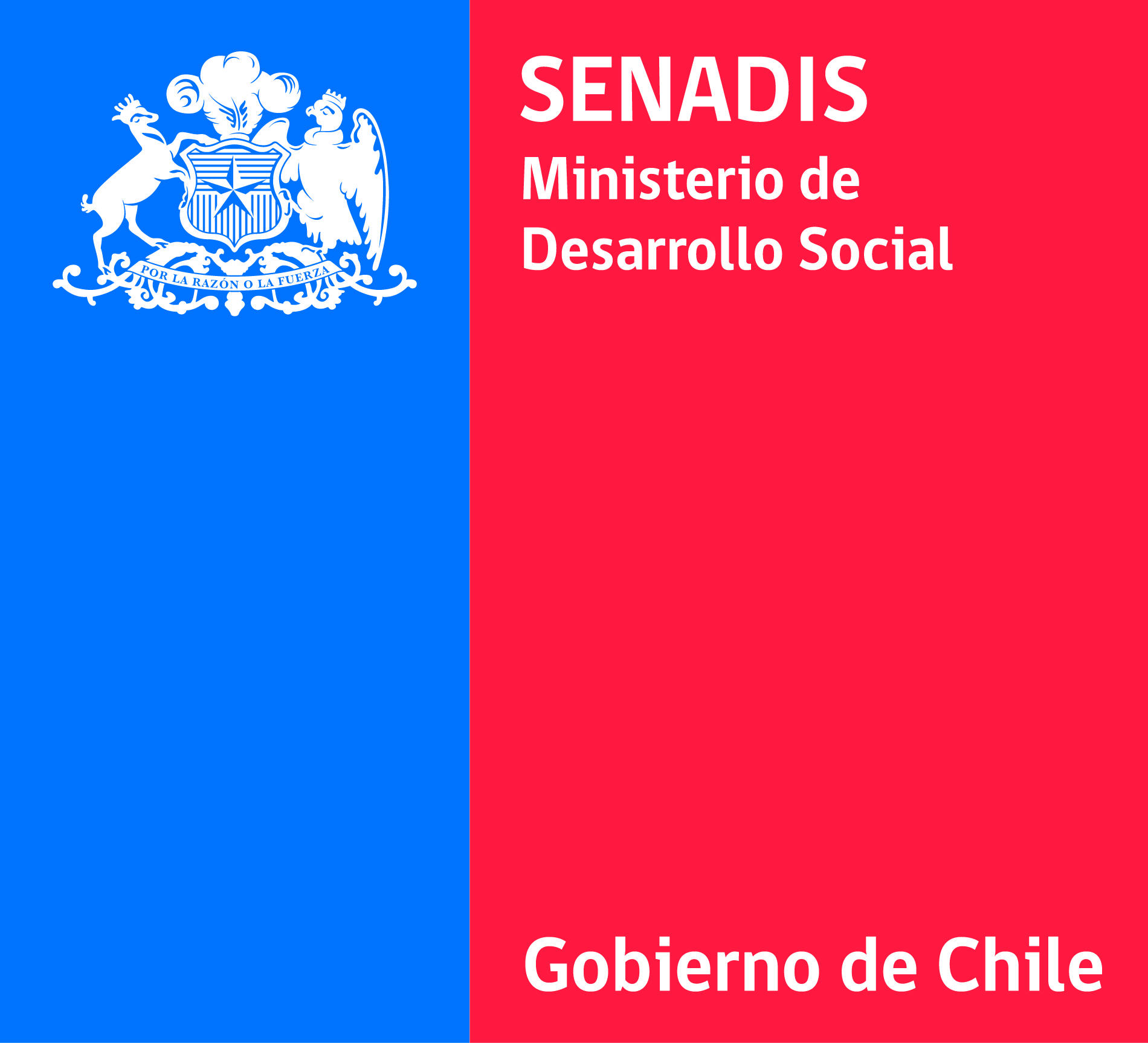 RESULTADOS DE ADMISIBILIDADCONVOCATORIA DEL PROGRAMA DE APOYO A ESTUDIANTES EN SITUACIÓN DE DISCAPACIDAD EN INSTITUCIONES DE EDUCACIÓN SUPERIOR / APOYOS ADICIONALES 2019PROYECTOS ADMISIBLESEn la siguiente nómina, se individualizan los proyectos declarados ADMISIBLES, pasando a la etapa de evaluación técnica de acuerdo a las Bases Técnicas-Administrativas de la Convocatoria del Programa de Apoyo a Estudiantes en Situación de Discapacidad en Instituciones de Educación Superior/Apoyos Adicionales 2019.PROYECTOS INADMISIBLES Y DESISTIDOSEn la siguiente nómina, se individualizan los proyectos declarados INADMISIBLES Y DESISTIDOS, por no haber superado la etapa de admisibilidad de acuerdo a las Bases Técnicas-Administrativas de la Convocatoria del Programa de Apoyo a Estudiantes en Situación de Discapacidad en Instituciones de Educación Superior/Apoyos Adicionales 2019.N°REGIÓNNº FOLIONOMBRERESULTADO ADMISIBILIDAD1Región de Tarapacá01-144-2019Estay Valle Marlyn Natalia Nila ValentinaAdmisible2Región de Tarapacá01-145-2019Navarrete Cayo Elizabeth Del CarmenAdmisible3Región de Tarapacá01-146-2019Pinto Alvarez Aldo GonzaloAdmisible4Región de Tarapacá01-147-2019Corona Araya Jose ManuelAdmisible5Región de Tarapacá01-150-2019Nakagawa Cuevas Ricardo AlfonsoAdmisible6Región de Tarapacá01-152-2019Cisternas Araya Felipe NicolasAdmisible7Región de Tarapacá01-153-2019Orbenes Cuellar Maria JoseAdmisible8Región de Tarapacá01-154-2019Gonzalez Reinoso Nicole YordanaAdmisible9Región de Antofagasta02-167-2019Valencia Valdés Gabriela AlejandraAdmisible10Región de Antofagasta02-168-2019Maechel Rocha Valentina Del CarmenAdmisible11Región de Antofagasta02-169-2019Espejo Ortiz Gabriela BelénAdmisible12Región de Antofagasta02-170-2019Ampuero Araya ValentinaAdmisible13Región de Antofagasta02-171-2019Contreras Gómez Krishna AracellyAdmisible14Región de Antofagasta02-172-2019Ortiz Valdes Nayely AndreaAdmisible15Región de Antofagasta02-175-2019Jaramillo Cortes Piero FabrizioAdmisible16Región de Antofagasta02-176-2019Romero Pino LuzAdmisible17Región de Antofagasta02-177-2019Araya Carvajal PamelaAdmisible18Región de Antofagasta02-178-2019Juan Carlos Valenzuela MaureiraAdmisible19Región de Antofagasta02-179-2019Perez Janco Jorge DiomarAdmisible20Región de Antofagasta02-180-2019Roco Tejerina Axel Alan SlachAdmisible21Región de Atacama03-084-2019Carvajal Narvaez Matias AlejandroAdmisible22Región de Atacama03-085-2019Casas-Cordero Vergara Iara PaolaAdmisible23Región de Atacama03-086-2019Maldonado Alfaro David AndrésAdmisible24Región de Atacama03-087-2019Barraza Barraza Yirmar AntonioAdmisible25Región de Atacama03-088-2019Vera Berrios Alfredo RicardoAdmisible26Región de Coquimbo04-210-2019Valenzuela Avalos Patricia MagdalenaAdmisible27Región de Coquimbo04-212-2019Arenas Olguin Cristina EdithAdmisible28Región de Coquimbo04-213-2019Jopia Contreras Alonso MarcoAdmisible29Región de Coquimbo04-214-2019Maureira Cortes Jorge AntonioAdmisible30Región de Coquimbo04-215-2019Alfaro Alfaro Maycols BorisAdmisible31Región de Coquimbo04-217-2019Candia Guerra Damaris SusanAdmisible32Región de Coquimbo04-219-2019Utillano Barraza Camila AlmendraAdmisible33Región de Coquimbo04-220-2019Tapia Cortés Damaris AbigailAdmisible34Región de Valparaíso05-313-2019Saldívar Gonzalez MarcoAdmisible35Región de Valparaíso05-314-2019Muñoz Soto Camila ElizabethAdmisible36Región de Valparaíso05-315-2019Cortes Zuñiga Gonzalo IgnacioAdmisible37Región de Valparaíso05-320-2019Montoya Riquelme Jacqueline AndreaAdmisible38Región de Valparaíso05-322-2019Ponce Naudan ValentinaAdmisible39Región de Valparaíso05-325-2019Alvarez Tempple Franco AlexisAdmisible40Región de Valparaíso05-326-2019Tello Torres Valentina AndreaAdmisible41Región de Valparaíso05-327-2019Pino Zalazar Constanza CatalinaAdmisible42Región de Valparaíso05-331-2019Gonzalez Poblete Bastián AndresAdmisible43Región de Valparaíso05-335-2019Ordenes Avaria Mirna AdrianaAdmisible44Región de Valparaíso05-336-2019Muñoz Parra Javiera BelenAdmisible45Región de Valparaíso05-339-2019Bustos Salgado EstebanAdmisible46Región de Valparaíso05-340-2019Navarro Rubina Cynthia GuillerminaAdmisible47Región de Valparaíso05-342-2019Gallardo Gallardo Javier AlejandroAdmisible48Región de Valparaíso05-343-2019Vergara Gomez Guillermo AlexanderAdmisible49Región de Valparaíso05-344-2019Contreras Alfaro Jason EliseoAdmisible50Región de Valparaíso05-346-2019Alvarez Gallardo Oliver MoisésAdmisible51Región de Valparaíso05-348-2019Escala Esteban Martin AntonioAdmisible52Región de Valparaíso05-350-2019Ruiz González María JoséAdmisible53Región de Valparaíso05-351-2019Vasquez Hidalgo TaniaAdmisible54Región de Valparaíso05-352-2019Narváez Flores Joaquín IgnacioAdmisible55Región de Valparaíso05-353-2019Rodriguez Olguin Vicente ManuelAdmisible56Región de Valparaíso05-355-2019Arancibia Vergara Aaron Pablo IgnacioAdmisible57Región de Valparaíso05-356-2019Parada Baeza Francisca ValentinaAdmisible58Región de Valparaíso05-358-2019Ibarra Cabrera Karla BeatrizAdmisible59Región de Valparaíso05-359-2019Álvarez Gajardo Noemí RocíoAdmisible60Región de Valparaíso05-360-2019Escala Esteban Juan PabloAdmisible61Región de Valparaíso05-361-2019Barrera Miranda Andrés IgnacioAdmisible62Región de Valparaíso05-362-2019Lorca Benavides Yazmin LeticiaAdmisible63Región de Valparaíso05-363-2019Olave Collao Melany SolangeAdmisible64Región de Valparaíso05-364-2019Jara Sepúlveda Camila Teresa IgnaciaAdmisible65Región de Valparaíso05-365-2019Lopez Villalobos Christian FernandoAdmisible66Región de Valparaíso05-366-2019Coronado Reyno Rodrigo AlbertoAdmisible67Región de Valparaíso05-368-2019Campillay Miranda Mayte BeatrizAdmisible68Región de Valparaíso05-369-2019Rebolledo Zamudio Camila IgnaciaAdmisible69Región de Valparaíso05-371-2019Madariaga Ferroni Patricio AlexanderAdmisible70Región de Valparaíso05-372-2019Magna Quintana Camila PazAdmisible71Región de Valparaíso05-374-2019Bravo Bohorquez Andrés AlejandroAdmisible72Región de Valparaíso05-376-2019Romero Torrejon Rocio De Los AngelesAdmisible73Región del Libertador Gral. Bernardo O'Higgins06-288-2019Díaz Ortega Marco AntonioAdmisible74Región del Libertador Gral. Bernardo O'Higgins06-289-2019Troncoso Daza Kattia AndreaAdmisible75Región del Libertador Gral. Bernardo O'Higgins06-291-2019Chamorro Tamayo Analia AntonietaAdmisible76Región del Libertador Gral. Bernardo O'Higgins06-292-2019Urrutia Jerez Valentina MarcelaAdmisible77Región del Libertador Gral. Bernardo O'Higgins06-295-2019Pezoa Palma Marisol JazmínAdmisible78Región del Libertador Gral. Bernardo O'Higgins06-296-2019Osorio Vargas Rocio TamaraAdmisible79Región del Libertador Gral. Bernardo O'Higgins06-297-2019Carreño Ramirez Cristian AlbertoAdmisible80Región del Libertador Gral. Bernardo O'Higgins06-298-2019Meza Arroyo Ricardo AntonioAdmisible81Región del Libertador Gral. Bernardo O'Higgins06-299-2019Umaña Orrego Mathias FernandoAdmisible82Región del Libertador Gral. Bernardo O'Higgins06-300-2019Rubilar Quiroga Jose AndresAdmisible83Región del Libertador Gral. Bernardo O'Higgins06-301-2019Cavieres Saavedra Constanza AntoniaAdmisible84Región del Libertador Gral. Bernardo O'Higgins06-302-2019Sandoval Pinto Madeleine IsidoraAdmisible85Región del Libertador Gral. Bernardo O'Higgins06-303-2019Poza Poza Deyse Del CarmenAdmisible86Región del Libertador Gral. Bernardo O'Higgins06-304-2019Sánchez Soto Camila FernandaAdmisible87Región del Libertador Gral. Bernardo O'Higgins06-305-2019Ramos Martínez Bruno JesúsAdmisible88Región del Libertador Gral. Bernardo O'Higgins06-306-2019Henríquez Cifuentes TomásAdmisible89Región del Libertador Gral. Bernardo O'Higgins06-307-2019Valdivia Contreras Francisca AlejandraAdmisible90Región del Libertador Gral. Bernardo O'Higgins06-310-2019Cerda Avila Maria PilarAdmisible91Región del Libertador Gral. Bernardo O'Higgins06-311-2019Ramírez Fernandez Ronald EduardoAdmisible92Región del Maule07-364-2019Erices Contreras Grabriela AngelineAdmisible93Región del Maule07-367-2019Osorio Ruiz María JesúsAdmisible94Región del Maule07-368-2019Cancino Becerra Oscar José DanielAdmisible95Región del Maule07-369-2019Ávila Álvarez Victoria PazAdmisible96Región del Maule07-370-2019Verdugo Ortega Cristian AlejandroAdmisible97Región del Maule07-371-2019Gonzalez Sepulveda Maikol MatiasAdmisible98Región del Maule07-372-2019Recabarren Vallejos Nicole AndreaAdmisible99Región del Maule07-375-2019Araya Beroiza Sofia TrinidadAdmisible100Región del Maule07-376-2019Moraga Yañez Vanessa AlexandraAdmisible101Región del Maule07-377-2019Urrutia Fuentes IngerAdmisible102Región del Maule07-379-2019Gonzalez Gonzalez JocelynAdmisible103Región del Maule07-380-2019Flores Saldías Ana MaríaAdmisible104Región del Maule07-382-2019Araya Vergara Juan PabloAdmisible105Región del Maule07-383-2019Alarcón Castro Nayaret ConstanzaAdmisible106Región del Maule07-384-2019Becerra Gálvez Rodrigo AlejandroAdmisible107Región del Maule07-385-2019Joselin Silva Ambra HaydéeAdmisible108Región del Maule07-386-2019Navarro Pizarro Javier AlonsoAdmisible109Región del Maule07-387-2019Vega Mundaca Maximiliano AlonsoAdmisible110Región del Maule07-389-2019Bolivar Arriagada Claudia AndreaAdmisible111Región del Maule07-390-2019Marin Vidal Bryan AlonsoAdmisible112Región del Maule07-391-2019Leiva Monsalve Camila AndreaAdmisible113Región del Maule07-392-2019Ludueña Sepúlveda Angela NicoleAdmisible114Región del Maule07-393-2019Valenzuela Yáñez Pamela ValentinaAdmisible115Región del Maule07-398-2019Rojas Henríquez Alinne YeniferAdmisible116Región del Maule07-400-2019Vergara Ulloa Juan EnriqueAdmisible117Región del Bío Bío08-196-2019Castillo Rivas Valeria AlejandraAdmisible118Región del Bío Bío08-197-2019Garcés Rójas Cristofer AmdresAdmisible119Región del Bío Bío08-200-2019Belmar Godoy Maria JoseAdmisible120Región del Bío Bío08-204-2019Gaete Sotomayor Camila IgnaciaAdmisible121Región del Bío Bío08-205-2019Veas Espinoza Emanuel SalvadorAdmisible122Región del Bío Bío08-207-2019Montoya Aguilera Catalina IsabelAdmisible123Región del Bío Bío08-208-2019Flores Navarro Luis AlbertoAdmisible124Región del Bío Bío08-210-2019Guajardo Henriquez Oscar JoseAdmisible125Región del Bío Bío08-211-2019Lopez Alarcon Marisol Del CarmenAdmisible126Región del Bío Bío08-212-2019Brizuela Muñoz JoaquinAdmisible127Región del Bío Bío08-213-2019Pérez Martínez Valentina IgnaciaAdmisible128Región del Bío Bío08-217-2019Mendoza Rodriguez Juan AlejandroAdmisible129Región del Bío Bío08-218-2019Carrasco Salazar Carlos JesusAdmisible130Región del Bío Bío08-219-2019Gacitúa Monares Francisco ArielAdmisible131Región del Bío Bío08-220-2019Tapia Fica Tiare AlejandraAdmisible132Región del Bío Bío08-221-2019Padilla Gutiérrez Natalia RocíoAdmisible133Región del Bío Bío08-223-2019Hidalgo Ortega Yaritza MonserratAdmisible134Región del Bío Bío08-225-2019Burdiles Muñoz Yamil DanielaAdmisible135Región del Bío Bío08-226-2019Araneda Bizama Liceyan SusanaAdmisible136Región del Bío Bío08-227-2019Diaz Merino Cesar EmiloAdmisible137Región del Bío Bío08-228-2019Rivera Vigueras Pamela MargaritaAdmisible138Región del Bío Bío08-229-2019Lobos Diaz Ada Del CarmenAdmisible139Región del Bío Bío08-232-2019Martinez Martinez Catalina BelenAdmisible140Región del Bío Bío08-233-2019Valenzuela Meza RobertAdmisible141Región del Bío Bío08-234-2019Diaz Reyes Claudio AndresAdmisible142Región del Bío Bío08-236-2019Flores Bustos Scarleth AlejandraAdmisible143Región del Bío Bío08-237-2019Peña Araneda Diego IgnacioAdmisible144Región del Bío Bío08-238-2019Muñoz Bastias Gustavo AlejandroAdmisible145Región del Bío Bío08-239-2019Iturrs Rodriguez Gerardo EstebanAdmisible146Región del Bío Bío08-241-2019Sanhueza Sepulveda Tomas EduardoAdmisible147Región del Bío Bío08-243-2019Gangas Vega Nataly ElizabethAdmisible148Región del Bío Bío08-245-2019Burgos Muñoz Karla ConstanzaAdmisible149Región del Bío Bío08-246-2019Escalona Acuña Victor Elisandro AndresAdmisible150Región del Bío Bío08-248-2019Aguayo Rivas Yessica HaydéeAdmisible151Región del Bío Bío08-251-2019Lepuman Lara Priscila JimenaAdmisible152Región del Bío Bío08-254-2019Miranda Erices Yesenia TamaraAdmisible153Región del Bío Bío08-258-2019Pedreros González Valeska NatachaAdmisible154Región del Bío Bío08-261-2019Garrido Lobos Natalia CeciliaAdmisible155Región del Bío Bío08-262-2019Osses Aravena Jorge EduardoAdmisible156Región del Bío Bío08-263-2019San Martin Gonzalez Cesar BernardoAdmisible157Región del Bío Bío08-265-2019Martínez Yáñez Nataly Isabel ElenaAdmisible158Región del Bío Bío08-269-2019Muñoz Peña Leonardo HernánAdmisible159Región del Bío Bío08-272-2019Rodríguez Rodríguez Felipe IsraelAdmisible160Región de la Araucanía09-456-2019Mena Pinilla Diego AlejandroAdmisible161Región de la Araucanía09-458-2019Romero Figueroa Manuel IgnacioAdmisible162Región de la Araucanía09-459-2019San Martín Antinao Rocío BelénAdmisible163Región de la Araucanía09-460-2019Jobanolo Briones Elizabeth KatiuskaAdmisible164Región de la Araucanía09-461-2019Lopez Pedreros Reinaldo AnselmoAdmisible165Región de la Araucanía09-462-2019Zuñiga Prieto Javiera PazAdmisible166Región de la Araucanía09-463-2019Toy Neira Juan CarlosAdmisible167Región de la Araucanía09-464-2019Morales Roa Sebastian AntonioAdmisible168Región de la Araucanía09-465-2019Llanos Ortega Mauricio AndresAdmisible169Región de la Araucanía09-466-2019Muñoz Acuña Katherine NicolAdmisible170Región de la Araucanía09-467-2019Anriquez Duran Ricardo AndresAdmisible171Región de la Araucanía09-468-2019Alca Lemunguir Alejandro AndresAdmisible172Región de la Araucanía09-471-2019Fuentealba Flores Fernanda ValentinaAdmisible173Región de la Araucanía09-472-2019Roa Urrutia Gonzalo Ibar AndrésAdmisible174Región de la Araucanía09-473-2019Catribil Riquelme Carlos DanielAdmisible175Región de la Araucanía09-474-2019Urra Escobar Matias IgnacioAdmisible176Región de la Araucanía09-475-2019Valdebenito Valdebenito Mario AnibaAdmisible177Región de la Araucanía09-476-2019Lillo Albornoz Camila BeatrizAdmisible178Región de la Araucanía09-477-2019Leal Jerez Yulitza EstefeniaAdmisible179Región de la Araucanía09-478-2019Arias Gutierrez Daniela ValentinaAdmisible180Región de la Araucanía09-479-2019Abad Figueroa Vania AlejandraAdmisible181Región de la Araucanía09-480-2019Escalona Viveros César AntonioAdmisible182Región de la Araucanía09-482-2019Gomez Muñoz NicolasAdmisible183Región de la Araucanía09-483-2019Parra Pacheco Matías RodrigoAdmisible184Región de la Araucanía09-484-2019Ahumada Jurgens Claudia SylviaAdmisible185Región de la Araucanía09-485-2019Vallejos Cerón Guillermo AgustínAdmisible186Región de la Araucanía09-486-2019Melillan Duyvestein Denisse AndreaAdmisible187Región de la Araucanía09-488-2019Alvarez Umaña CatalinaAdmisible188Región de la Araucanía09-489-2019Pacheco Alarcon Ruth EvelynAdmisible189Región de la Araucanía09-490-2019Lleuful Barra SergioAdmisible190Región de la Araucanía09-493-2019Araya Castro Karla JesúsAdmisible191Región de la Araucanía09-494-2019Alarcon Gacitua GonzaloAdmisible192Región de la Araucanía09-495-2019Reyes Echeverria Luis FelipeAdmisible193Región de la Araucanía09-497-2019Kathia Nicole Birchmeier GómezAdmisible194Región de la Araucanía09-498-2019Ñipiril Epul MateoAdmisible195Región de la Araucanía09-500-2019Muñoz Peña Gary DaríoAdmisible196Región de la Araucanía09-502-2019Caniupán Manquel Matías EleazarAdmisible197Región de la Araucanía09-503-2019Toro Sepulveda Tamara MichelAdmisible198Región de la Araucanía09-504-2019Jorquera Gonzalez Alex ManuelAdmisible199Región de la Araucanía09-505-2019Ortiz Saavedra Héctor AlfonsoAdmisible200Región de la Araucanía09-506-2019Espinoza Soto Claudia RominaAdmisible201Región de la Araucanía09-507-2019Inostroza Huaracan Marco AntonioAdmisible202Región de la Araucanía09-508-2019Saldaña Guzman Edgard IgnacioAdmisible203Región de la Araucanía09-509-2019Pichún Curilén Talia AndreaAdmisible204Región de la Araucanía09-511-2019Zuniga Palominos Sebastian FelipeAdmisible205Región de Los Lagos10-259-2019Asenjo Mansilla Sebastián MauricioAdmisible206Región de Los Lagos10-263-2019Larenas Chamorro Thomas FernandoAdmisible207Región de Los Lagos10-264-2019Reyes Villarroel Nibaldo Ricardo IsmaelAdmisible208Región de Los Lagos10-267-2019Balcazar Cárdenas Sonia FernandaAdmisible209Región de Los Lagos10-268-2019Calderon Astorga Diego SegundoAdmisible210Región de Los Lagos10-269-2019Rebolledo Ladrón De Guevara Constanza BeatrizAdmisible211Región de Los Lagos10-270-2019Spormann Huelhuaique Hans RobinsonAdmisible212Región de Los Lagos10-271-2019De La Barra Carrasco Víctor GabrielAdmisible213Región de Los Lagos10-273-2019Solis Canquil Alex MauricioAdmisible214Región de Los Lagos10-276-2019Loncon Barria Daniel AlejandroAdmisible215Región de Los Lagos10-277-2019Jara Ojeda Humberto ArielAdmisible216Región de Los Lagos10-278-2019Naudam Kuschel Carlos IgnacioAdmisible217Región de Los Lagos10-280-2019Rivera Muñoz Pamela AndreaAdmisible218Región de Los Lagos10-281-2019Villagran Lemus Thomas AndresAdmisible219Región de Los Lagos10-282-2019Velasquez Chaipul Carlos FabianAdmisible220Región del Gral. Carlos Ibañez del Campo11-073-2019Baeza Baeza Marco AntonioAdmisible221Región del Gral. Carlos Ibañez del Campo11-074-2019Arriagada Cordero Yasna YeniAdmisible222Región del Gral. Carlos Ibañez del Campo11-076-2019Reyes Marquez Yeshenya AbigailAdmisible223Región del Gral. Carlos Ibañez del Campo11-078-2019Hernandez Vasquez Franko MaximilianoAdmisible224Región del Gral. Carlos Ibañez del Campo11-079-2019Castro Moreno César Carlos JoséAdmisible225Región del Gral. Carlos Ibañez del Campo11-080-2019Barrientos Ojeda Cristina Del CarmenAdmisible226Región del Gral. Carlos Ibañez del Campo11-081-2019Martinez Rojel Eduardo GamadielAdmisible227Región del Gral. Carlos Ibañez del Campo11-082-2019Nicolás Ignacio Jaque BravoAdmisible228Región del Gral. Carlos Ibañez del Campo11-083-2019Torres Tenorio Nicole IsabelAdmisible229Región del Gral. Carlos Ibañez del Campo11-084-2019Valenzuela Araya Fanny AndreaAdmisible230Región del Gral. Carlos Ibañez del Campo11-085-2019Inzunza Díaz Ana Berta Teresa CeciliaAdmisible231Región de Magallanes y Antártica Chilena12-201-2019Vidal Vidal Javier PatricioAdmisible232Región de Magallanes y Antártica Chilena12-202-2019Carimoney Mercado Carlos EnriqueAdmisible233Región de Magallanes y Antártica Chilena12-204-2019Álvarez Oyarzo Mónica PazAdmisible234Región de Magallanes y Antártica Chilena12-207-2019Calbucura Calbucura Nicolás JoséAdmisible235Región Metropolitana13-039-2019Valverde Soto María JesúsAdmisible236Región Metropolitana13-040-2019Quinteros Muñoz Natalia FranciscaAdmisible237Región Metropolitana13-095-2019Boock Briones Marisol PilarAdmisible238Región Metropolitana13-043-2019Santiagos Schmidt María CarolinaAdmisible239Región Metropolitana13-044-2019Ortuzar Prado Paula AndreaAdmisible240Región Metropolitana13-045-2019Thomas Andrés Bonnassiolle MorelAdmisible241Región Metropolitana13-046-2019Vergara Navarro GustavoAdmisible242Región Metropolitana13-047-2019Bravo Saavedra Elena CatherineAdmisible243Región Metropolitana13-048-2019Medina Carrasco Ximena AndreaAdmisible244Región Metropolitana13-041-2019Olmedo Briones Beatriz SofiaAdmisible245Región Metropolitana13-050-2019Ortiz Fuentes Darío AndrésAdmisible246Región Metropolitana13-051-2019Salinas Fernández Sebastian LinoAdmisible247Región Metropolitana13-052-2019Espinoza Gonzalez DenisseAdmisible248Región Metropolitana13-053-2019Fernando Manuel Antonio Daguerressar CalderónAdmisible249Región Metropolitana13-054-2019Vicencio Arroyo Javiera ValentinaAdmisible250Región Metropolitana13-055-2019Reyes Guerrero Bárbara RayenAdmisible251Región Metropolitana13-056-2019Quintanilla Norambuena Rodrigo LorenzoAdmisible252Región Metropolitana13-058-2019Huilipán Llancao Roberto CristianAdmisible253Región Metropolitana13-080-2019Gutierrez Gallardo Grease VanessaAdmisible254Región Metropolitana13-060-2019Becerra Yeomans Camila FernandaAdmisible255Región Metropolitana13-062-2019Lagos Arce Vicente EmilianoAdmisible256Región Metropolitana13-063-2019Barría Lagos Paola AndreaAdmisible257Región Metropolitana13-074-2019Quero Olavarria NicoleAdmisible258Región Metropolitana13-066-2019Urqueta Muñoz Savka JamilettAdmisible259Región Metropolitana13-079-2019Hernandez Carvallo Jose AntonioAdmisible260Región Metropolitana13-069-2019Campos Solis Diego AlonsoAdmisible261Región Metropolitana13-070-2019Milla Contreras Alexander IgnacioAdmisible262Región Metropolitana13-072-2019Torres Arriagada Javier IgnacioAdmisible263Región Metropolitana13-108-2019Nuñez Inda Benjamin AndresAdmisible264Región Metropolitana13-075-2019Figueroa Saldaña Rodrigo FelipeAdmisible265Región Metropolitana13-068-2019Dominguez Dominguez Josefa IsidoraAdmisible266Región Metropolitana13-064-2019Leal Gomez Reinaldo MatiasAdmisible267Región Metropolitana13-083-2019Bustos Ojeda Gloria EsterAdmisible268Región Metropolitana13-086-2019Valderrama Huerta Daniela StephanieAdmisible269Región Metropolitana13-059-2019Carrasco Riquelme ConstanzaAdmisible270Región Metropolitana13-088-2019Ruiz Abarca Valentina AndreaAdmisible271Región Metropolitana13-089-2019Prado Sandoval Nicolás AdonisAdmisible272Región Metropolitana13-090-2019Martinez Sandoval Natalia Del PilarAdmisible273Región de los Ríos14-179-2019Monasterio Pacheco Angelina AndreaAdmisible274Región Metropolitana13-081-2019Figueroa Nur Katherine AlejandraAdmisible275Región Metropolitana13-076-2019Gauthier Leiva Nicolás AndrésAdmisible276Región Metropolitana13-103-2019Campos Fuentes Alondra CatalinaAdmisible277Región Metropolitana13-101-2019Gotschlich Zamudio Fernando AdolfoAdmisible278Región Metropolitana13-102-2019Arias Contreras Maryerlinne AlexandraAdmisible279Región Metropolitana13-065-2019Aravena Gonzalez Andres FranciscoAdmisible280Región Metropolitana13-104-2019Heredia Honores Cristian JaimeAdmisible281Región Metropolitana13-189-2019Jiménez Concha Francisca AlexandraAdmisible282Región Metropolitana13-077-2019Gallardo Tapia Hillary CatalinaAdmisible283Región Metropolitana13-111-2019Larenas Perez Constanza CamilaAdmisible284Región Metropolitana13-112-2019Navarro Miranda AillenAdmisible285Región Metropolitana13-113-2019Nicole Isabel Torres FloresAdmisible286Región Metropolitana13-114-2019Salinas Cuminao Anzonny EmanuelAdmisible287Región Metropolitana13-115-2019Gonzalez Carril Bryan AndresAdmisible288Región Metropolitana13-116-2019Guzmán Silva Tomás IgnacioAdmisible289Región Metropolitana13-117-2019Osorio Pizarro Daniela EdithAdmisible290Región Metropolitana13-118-2019Ordoñez Velásquez Milagros JahayraAdmisible291Región Metropolitana13-119-2019Gallegos Azócar Jorge JavierAdmisible292Región Metropolitana13-121-2019Alvarez Correa Sebastian AbrahamAdmisible293Región Metropolitana13-122-2019Ortega Valenzuela Paulo AlejandroAdmisible294Región Metropolitana13-123-2019Guerrero Cornejo Yarixsa AlexandraAdmisible295Región Metropolitana13-124-2019Grille Johnson Julie ValentinaAdmisible296Región Metropolitana13-125-2019Ortiz Salamanca Daniel MarceloAdmisible297Región Metropolitana13-126-2019Saez Salvo Cristopher AndresAdmisible298Región Metropolitana13-127-2019Cabrera Sánchez Constanza NicolAdmisible299Región Metropolitana13-128-2019Rodríguez Jerez Francisca PazAdmisible300Región Metropolitana13-129-2019Saravia Perez Rolando EnriqueAdmisible301Región Metropolitana13-130-2019Mansilla Roa Pablo IgnacioAdmisible302Región Metropolitana13-131-2019Olavarría Jara Alejandra YuyunisAdmisible303Región Metropolitana13-132-2019Cofre Zapata Natalia VanessaAdmisible304Región Metropolitana13-133-2019Alvarez Loyola Sibonei Teresa MichelleAdmisible305Región Metropolitana13-134-2019Urzua Sandoval Víctor ArielAdmisible306Región Metropolitana13-135-2019Garrido Manriquez Manuel AntonioAdmisible307Región Metropolitana13-136-2019Rodriguez Fuentes Martina PazAdmisible308Región Metropolitana13-137-2019Foncea Jorquera Catalina AnaisAdmisible309Región Metropolitana13-138-2019Benavides Maldonado Benjamin Ivan AndresAdmisible310Región Metropolitana13-139-2019Alvarez Martinez Gabriela PazAdmisible311Región Metropolitana13-140-2019Martinic Cárcamo Paola Denice KatherinAdmisible312Región Metropolitana13-142-2019Ramírez Morales Jacqueline CatalinaAdmisible313Región Metropolitana13-143-2019Ojeda Vargas Ignacia AndreaAdmisible314Región Metropolitana13-144-2019Severino Cabrera Juan LuisAdmisible315Región Metropolitana13-145-2019Silva Berrios Zamara Del RosarioAdmisible316Región Metropolitana13-146-2019López Aleuy Tomás IgnacioAdmisible317Región Metropolitana13-147-2019Universidad Católica Silva HernandezAdmisible318Región Metropolitana13-148-2019Salvo Chacon Felipe IgnacioAdmisible319Región Metropolitana13-149-2019Cáceres Mirabal VíctorAdmisible320Región Metropolitana13-150-2019Nova Parra Savka Aline JannisAdmisible321Región Metropolitana13-151-2019Ewett Salinas Teddy AlexanderAdmisible322Región Metropolitana13-152-2019Francisco Javier Ramos VilchesAdmisible323Región Metropolitana13-153-2019Cristóbal Alejandro Vargas SepúlvedaAdmisible324Región Metropolitana13-154-2019Ahumada Cáceres Camila EstefaníaAdmisible325Región Metropolitana13-155-2019Cortes Salinas Matias LeonardoAdmisible326Región Metropolitana13-156-2019Alarcón Villarroel Solange AlejandraAdmisible327Región Metropolitana13-049-2019Bellini Zamudio AntonellaAdmisible328Región Metropolitana13-158-2019Romero Farías Jennifer AndreaAdmisible329Región Metropolitana13-159-2019Villalon Curguan Hans LuisAdmisible330Región Metropolitana13-160-2019Tapia Cuadra Francisca Camila De JesusAdmisible331Región Metropolitana13-161-2019Esperguel Idigora Camila PazAdmisible332Región Metropolitana13-162-2019Avendaño Soriano Cristobal RaimundoAdmisible333Región Metropolitana13-163-2019Pereira Caro Denisse ElizabethAdmisible334Región Metropolitana13-164-2019Aguirre Letelier Krisna Shui-YuiAdmisible335Región Metropolitana13-165-2019Aquino Magne PamelaAdmisible336Región Metropolitana13-166-2019Otarola Molina Francisco JavierAdmisible337Región Metropolitana13-167-2019Valdivia Lopez Constanza PazAdmisible338Región Metropolitana13-168-2019Rojas Aedo David EduardoAdmisible339Región Metropolitana13-169-2019Vilches Mautz Juan AlbertoAdmisible340Región Metropolitana13-170-2019Perez Gonzalez GabrielaAdmisible341Región Metropolitana13-171-2019Mendez Mendez Kevin AlexanderAdmisible342Región Metropolitana13-172-2019Moncada Amores Mayra MiriamAdmisible343Región Metropolitana13-173-2019Silva Riquelme Héctor JesúsAdmisible344Región Metropolitana13-174-2019Urra Farias Jose AnibalAdmisible345Región Metropolitana13-175-2019Novoa Matus Carlos AlejandroAdmisible346Región Metropolitana13-176-2019Concha Silva Yiglian ElizabethAdmisible347Región Metropolitana13-177-2019Guzmán Cubillos Marcela RossanaAdmisible348Región Metropolitana13-178-2019Casanova Farias Raul PatricioAdmisible349Región Metropolitana13-179-2019Gallegos Tapia Trigal VioletaAdmisible350Región Metropolitana13-180-2019Sandoval Lepilaf Elizabeth ValeriaAdmisible351Región Metropolitana13-182-2019Pacheco Arevalo Juan ManuelAdmisible352Región Metropolitana13-183-2019Muñoz Hermosilla Catherine ErikaAdmisible353Región Metropolitana13-184-2019Peranchiguay Leviñanco Mariela Del CarmenAdmisible354Región Metropolitana13-186-2019Abarza Dabovich Tatiana FranciscaAdmisible355Región Metropolitana13-187-2019Cataldo Zuñiga Francisca AlejandraAdmisible356Región Metropolitana13-188-2019Aliaga Cruz Jorge AntonioAdmisible357Región Metropolitana13-190-2019Pérez Gómez MonserratAdmisible358Región Metropolitana13-191-2019Martinez Diaz Jorge CristianAdmisible359Región Metropolitana13-192-2019Sepúlveda Miranda NicolásAdmisible360Región de los Ríos14-162-2019Proorocu Cojocaru Isabel VictoriaAdmisible361Región de los Ríos14-163-2019Uribe Lagos Antonia JesusAdmisible362Región de los Ríos14-164-2019Veas Reyes Susan DanaeAdmisible363Región de los Ríos14-165-2019Mancilla Mancilla Luis EduardoAdmisible364Región de los Ríos14-166-2019Reimann Sanchez Daniela ConstanzaAdmisible365Región de los Ríos14-167-2019Soto Garrido Katherine RominaAdmisible366Región de los Ríos14-169-2019Solis Canquil Alex MauricioAdmisible367Región de los Ríos14-170-2019Sandoval Ulloa Sofia XimenaAdmisible368Región de los Ríos14-173-2019Pérez Quijón Carlos Gabriel SegundoAdmisible369Región de los Ríos14-174-2019Caro Andrade Karen AdrianaAdmisible370Región de los Ríos14-175-2019Molina Iturra Natalia ElizabethAdmisible371Región de los Ríos14-176-2019Salgado Morales David ExequielAdmisible372Región de los Ríos14-177-2019Cuevas Ulloa Pablo EliasAdmisible373Región de los Ríos14-178-2019Godoy Avilez Génesis KatihuscaAdmisible374Región de los Ríos14-180-2019Pérez Tiznado José AlejandroAdmisible375Región de los Ríos14-181-2019Martinez Hainol Íngrid Del PilarAdmisible376Región de los Ríos14-182-2019Paila Nuyado Nicolas AndresAdmisible377Región de Arica y Parinacota15-153-2019Sepulveda Briones Mauro AlfredoAdmisible378Región de Arica y Parinacota15-156-2019Olivares Villarroel Alexander JansAdmisible379Región de Arica y Parinacota15-157-2019Castro Rodriguez Mariela JoscelynAdmisible380Región de Arica y Parinacota15-158-2019Vergara Ojeda Karla Tamara ConstanzaAdmisible381Región de Arica y Parinacota15-159-2019Salinas Flores Juan EduardoAdmisible382Región de Arica y Parinacota15-160-2019Vidal Vilches Alberto CarlosAdmisible383Región de Arica y Parinacota15-161-2019García Rojas Daniel NicolásAdmisible384Región de Arica y Parinacota15-163-2019Galaz Ibacache Elizabeth CamilaAdmisible385Región de Arica y Parinacota15-164-2019Rios Castillo Mitzi AmadoraAdmisible386Región de Arica y Parinacota15-165-2019Escalona Peña Alfredo AndresAdmisible387Región de Arica y Parinacota15-166-2019Terceros Choque Jose EduardoAdmisible388Región de Arica y Parinacota15-167-2019Fernandez Nina Yolanda LuciaAdmisible389Región de Arica y Parinacota15-168-2019Covarrubias Guailla Jesus AlejandroAdmisible390Región de Arica y Parinacota15-169-2019Oviedo Flores Angel ArturoAdmisible391Región de Arica y Parinacota15-170-2019Vasquez Ramirez Luis AlbertoAdmisible392Región de Arica y Parinacota15-172-2019Cerda Pastrian Matias IgnacioAdmisible393Región de Arica y Parinacota15-173-2019Véliz Mamani Edgard JaimeAdmisible394Región de Arica y Parinacota15-174-2019Fuentealba Ott Alejandro ErnestoAdmisible395Región de Arica y Parinacota15-175-2019Jiron Mollo Ruth NancyAdmisible396Región de Arica y Parinacota15-176-2019Galleguillos Jimenez Nicolas AlejandroAdmisible397Región de Arica y Parinacota15-178-2019Oviedo Alvarez Rodrigo DanielAdmisible398Región de Arica y Parinacota15-181-2019Diaz Flores Hector GermainAdmisible399Región de Arica y Parinacota15-182-2019Gomez Choque Rodrigo JavierAdmisible400Región de Arica y Parinacota15-183-2019Gissel Dayana Zavala TitoAdmisible401Región de Arica y Parinacota15-185-2019Soria Maluenda Denise GianninaAdmisible402Región de Arica y Parinacota15-186-2019Merino Herrera Carolina JenniferAdmisible403Región de Ñuble16-017-2019Reyes Sandoval Susana MariaAdmisible404Región de Ñuble16-019-2019Gómez Quezada Carla EstefaníaAdmisible405Región de Ñuble16-020-2019Bustos Gogoy Lino HumbertoAdmisible406Región de Ñuble16-021-2019Riquelme Geldres Daniela AlejandraAdmisible407Región de Ñuble16-022-2019Monsalve Rios Richard EnriqueAdmisible408Región de Ñuble16-023-2019Mancilla Carrasco Marcela AlejandraAdmisible409Región de Ñuble16-025-2019Torres Hermosilla Aimee TiareAdmisible410Región de Ñuble16-026-2019Inostroza Ortiz Antonieta Victoria Santa MariaAdmisible411Región de Ñuble16-027-2019Terán Aguayo Miguel EduardoAdmisible412Región de Ñuble16-028-2019Urra Navarrete José AlejandroAdmisible413Región de Ñuble16-029-2019Soto Ortiz Valeska AracelyAdmisible414Región de Ñuble16-030-2019Tejos Arias Jessica Del PilarAdmisible415Región de Ñuble16-031-2019Flores Carriel Daphnna ValeriaAdmisible416Región de Ñuble16-032-2019Vega Bustos Hellen CamilaAdmisible417Región de Ñuble16-033-2019Concha Cerda Diogenes GermanAdmisible418Región de Ñuble16-034-2019Cisternas Escamilla Daniela AndreaAdmisible419Región de Ñuble16-035-2019Reyes Diaz Ramón EnriqueAdmisible420Región de Ñuble16-036-2019Carrasco Jorquera Cathalina IgnaciaAdmisible421Región de Ñuble16-038-2019Leiva Wandersleben Betsy Nathaly CathlinAdmisible422Región de Ñuble16-041-2019Tapia Fuentes Carla ElizabethAdmisible423Región de Ñuble16-042-2019Suárez Molina Diego IgncioAdmisible424Región de Ñuble16-043-2019Ortega Vásquez Valentina MarleneAdmisible425Región de Ñuble16-044-2019Recabarren Recabarren Carmen Del RosarioAdmisible426Región de Ñuble16-046-2019Ramos Cisternas Dafne MurielAdmisible427Región de Ñuble16-047-2019Vásquez Caro Leslie LeticiaAdmisible428Región de Ñuble16-048-2019Baeza Rosales Barbara ElizabethAdmisible429Región de Ñuble16-049-2019Retamal Guiñez Constanza Andrea Del Las NievesAdmisibleN°REGIÓNNº FOLIONOMBREOBSERVACIÓN 1Región de Tarapacá01-143-2019Navarrete Cayo Elizabeth Del Carmen1. Postulante cuenta con  solicitud por el mismo recurso. Folio: 01-145-2019.2Región de Tarapacá01-148-2019Lanas Cardenas Carlos Ignacio1. Postulante no adjunta certificado o comprobante de cuenta bancaria con la totalidad de los campos solicitados.
2. No presenta cotización de recursos a solicitar.3Región de Tarapacá01-149-2019Orbenes Cuellar Maria Jose1. Postulante cuenta con  solicitud por el mismo recurso. Folio:01-153-2019.4Región de Tarapacá01-151-2019Escribar Castillo Patricio Hugo1. Postulante no adjunta certificado o comprobante de cuenta bancaria con la totalidad de los campos solicitados.5Región de Antofagasta02-166-2019Villarroel Soto Marco Antonio1. Postulante no adjunta certificado o comprobante de cuenta bancaria con la totalidad de los campos solicitados.
2. No se presentan cotizaciones para la totalidad de recursos solicitados.6Región de Antofagasta02-173-2019Ampuero Araya Valentina1. Formulario incompleto.
2. Postulante solicita Servicio de Apoyo (Interprete lengua de señas), contando con una solicitud por el mismo recurso en Folio 02-170-2019.7Región de Antofagasta02-174-2019Contreras Gómez Krishna Aracelly1. Postulante cuenta con  solicitud por el mismo recurso. Folio: 02-171-2019.8Región de Atacama03-085-2019Casas-Cordero Vergara Iara Paola1. No se presentan cotizaciones para la totalidad de recursos solicitados.9Región de Atacama03-088-2019Vera Berrios Alfredo Ricardo1. No se presentan cotizaciones para la totalidad de recursos solicitados.10Región de Atacama03-089-2019Flores Pallauta Jireh Stephanie1. Formulario incompleto. No indica recursos ni montos a solicitar.11Región de Coquimbo04-211-2019González Carvajal Claudia Cecilia1. Postulante no adjunta certificado o comprobante de cuenta bancaria con la totalidad de los campos solicitados.
2. No se presentan cotizaciones para la totalidad de recursos solicitados.12Región de Coquimbo04-216-2019Miranda Maluenda Lissette Sara1. Postulante no adjunta certificado o comprobante de cuenta bancaria con la totalidad de los campos solicitados.13Región de Coquimbo04-218-2019Vergara Peralta Víctor Hugo1. No se presentan cotizaciones para la totalidad de recursos solicitados.14Región de Coquimbo04-221-2019Araya Henríquez Fulbion Andres1. Postulante no adjunta certificado o comprobante de cuenta bancaria con la totalidad de los campos solicitados.15Región de Valparaíso05-316-2019Montane Hödar Bárbara1. Postulante no adjunta certificado o comprobante de cuenta bancaria con la totalidad de los campos solicitados.16Región de Valparaíso05-317-2019Rodriguez Paez Marcos Andres1. No se presentan cotizaciones para la totalidad de recursos solicitados.17Región de Valparaíso05-318-2019Gallardo Gallardo Javier Alejandro1. Postulante no adjunta certificado o comprobante de cuenta bancaria con la totalidad de los campos solicitados.18Región de Valparaíso05-319-2019Contreras Salinas David Isai1. Postulante no adjunta certificado o comprobante de cuenta bancaria con la totalidad de los campos solicitados.19Región de Valparaíso05-321-2019Herrera Marin Rodrigo Javier1. Postulante no adjunta certificado o comprobante de cuenta bancaria con la totalidad de los campos solicitados.
2. No se presentan cotizaciones para la totalidad de recursos solicitados.20Región de Valparaíso05-323-2019Alfaro Fernández Sebastián Ignacio1. Postulante no adjunta certificado o comprobante de cuenta bancaria con la totalidad de los campos solicitados.
2. No se presentan cotizaciones para la totalidad de recursos solicitados.
3. No se adjunta copia de RND vigente o resolución de COMPIN que acredite trámite.21Región de Valparaíso05-324-2019Ortiz Caceres Isabel Del Carmen1. Postulante no adjunta certificado o comprobante de cuenta bancaria con la totalidad de los campos solicitados.
2. No se adjunta copia de RND vigente o resolución de COMPIN que acredite trámite.22Región de Valparaíso05-328-2019Contreras Alfaro Jason Eliseo1. Postulante cuenta con  solicitud por el mismo recurso. Folio: 05-344-2019.23Región de Valparaíso05-329-2019Dávila Rojas Sebastián Elias1. No se adjunta copia de RND vigente o resolución de COMPIN que acredite trámite.
2. Se adjunta cotización de recurso no considerado en postulación.24Región de Valparaíso05-330-2019Vega Arduiz Emanuel Joaquin1. Postulante no adjunta certificado o comprobante de cuenta bancaria con la totalidad de los campos solicitados.25Región de Valparaíso05-332-2019Bustos Salgado Esteban1. Postulante cuenta con  solicitud por el mismo recurso. Folio: 05-339-2019.26Región de Valparaíso05-333-2019Guerra Cortes Victor Manuel1. Postulante adjunta certificado de notas incompleto.27Región de Valparaíso05-334-2019Daniella Alexa Villella Coyan1. No se presentan cotizaciones para la totalidad de recursos solicitados.28Región de Valparaíso05-337-2019Golott Araya Maria Ignacia1. Postulante no adjunta certificado o comprobante de cuenta bancaria con la totalidad de los campos solicitados.
2. Formulario incompleto.29Región de Valparaíso05-338-2019Valenzuela Bugueño Luis Fernando1. Postulante no adjunta certificado o comprobante de cuenta bancaria con la totalidad de los campos solicitados.
2. No se presentan cotizaciones para la totalidad de recursos solicitados.30Región de Valparaíso05-341-2019Dávila Rojas Sebastián Elias1. No se adjunta copia de RND vigente o resolución de COMPIN que acredite trámite.31Región de Valparaíso05-345-2019Lillo Gomez Hector Eduardo1. Postulante no adjunta certificado o comprobante de cuenta bancaria con la totalidad de los campos solicitados.32Región de Valparaíso05-347-2019Cid Escobar Alexandra Cristina1. Postulante no adjunta certificado o comprobante de cuenta bancaria con la totalidad de los campos solicitados.33Región de Valparaíso05-349-2019Cueva Mamani Aracely Vanessa1. No se presentan cotizaciones para la totalidad de recursos solicitados.34Región de Valparaíso05-354-2019Vasquez Hidalgo Tania1. Postulante cuenta con  solicitud por el mismo recurso. Folio: 05-351-2019.35Región de Valparaíso05-357-2019Rubilar Arias Jimena1. Postulante no adjunta certificado o comprobante de cuenta bancaria con la totalidad de los campos solicitados.36Región de Valparaíso05-367-2019Verdejo Zuñiga Sandra Marisel1. Postulante no adjunta certificado o comprobante de cuenta bancaria con la totalidad de los campos solicitados.
2. Formulario incompleto.37Región de Valparaíso05-370-2019Verdejo Zuñiga Sandra Marisel1. Postulante cuenta con  solicitud por el mismo recurso. Folio: 05-367-2019.
2. Postulante no adjunta certificado o comprobante de cuenta bancaria con la totalidad de los campos solicitados.38Región de Valparaíso05-373-2019Bustamante Flores Angelo Patricio1. Postulante solicita financiamiento para ítem restringido por bases de la convocatoria.39Región de Valparaíso05-375-2019Bonilla Placencio Marcelo Andres1. No se adjunta copia de RND vigente o resolución de COMPIN que acredite trámite.40Región del Libertador Gral. Bernardo O'Higgins06-290-2019Zamorano Yañez Marisol Bernardita1. Postulante no adjunta certificado o comprobante de cuenta bancaria con la totalidad de los campos solicitados.
2. Formulario incompleto.41Región del Libertador Gral. Bernardo O'Higgins06-293-2019Rojas Varela Cristina Magdalena1. Postulante no adjunta certificado o comprobante de cuenta bancaria con la totalidad de los campos solicitados.
2. No se presentan cotizaciones para la totalidad de recursos solicitados.42Región del Libertador Gral. Bernardo O'Higgins06-294-2019Farfan Baeza Maria Jose1. Postulante no adjunta certificado o comprobante de cuenta bancaria con la totalidad de los campos solicitados.43Región del Libertador Gral. Bernardo O'Higgins06-308-2019Fuentealba Azocar Juan Carlos1. Postulante no adjunta certificado o comprobante de cuenta bancaria con la totalidad de los campos solicitados.
2. No se adjunta copia de credencial de discapacidad por ambos lados.
3. No se adjunta copia de cédula de identidad por ambos lados.44Región del Libertador Gral. Bernardo O'Higgins06-309-2019Gutiérrez Morales Fernanda Javiera1. No se presentan cotizaciones para la totalidad de recursos solicitados.45Región del Maule07-365-2019Vallejos Espinoza Diego Esteban1. Postulante no adjunta certificado o comprobante de cuenta bancaria con la totalidad de los campos solicitados. Se solicita presentar una modalidad de cuenta distinta a ahorro vivienda.46Región del Maule07-366-2019Gonzalez Vasquez Nicole Alejandra1. Postulante no adjunta certificado o comprobante de cuenta bancaria con la totalidad de los campos solicitados.
2. No se presentan cotizaciones para la totalidad de recursos solicitados.
3. No se adjunta certificado de notas.47Región del Maule07-373-2019Mora Duran Bryan Nicolas1. No se presentan cotizaciones para la totalidad de recursos solicitados.48Región del Maule07-374-2019Navarrete Alveal Nicole Andrea1. No se presentan cotizaciones para la totalidad de recursos solicitados.
2. Se solicita presentar una modalidad de cuenta distinta a ahorro vivienda.49Región del Maule07-378-2019Vega González Juan Anthony1. Postulante no adjunta certificado o comprobante de cuenta bancaria con la totalidad de los campos solicitados.
2. No se presentan cotizaciones para la totalidad de recursos solicitados.50Región del Maule07-381-2019Román Soto Carlos Andrés1. Postulante no adjunta certificado o comprobante de cuenta bancaria con la totalidad de los campos solicitados. Documento que acredita cuenta bancaria no es válido para este fin.51Región del Maule07-388-2019José Luis Muñoz Flores1. No es posible visualizar archivo con cotización/es.52Región del Maule07-394-2019Verdugo Aguilera Viviana Andrea1. No se presentan cotizaciones para la totalidad de recursos solicitados.53Región del Maule07-395-2019Ramirez Rojas Guillermo Mauricio1. No se adjunta certificado de notas.54Región del Maule07-396-2019Vasquez Araya Jose Leonardo1. Postulante no adjunta certificado o comprobante de cuenta bancaria con la totalidad de los campos solicitados.
2. No se presentan cotizaciones para la totalidad de recursos solicitados.55Región del Maule07-397-2019Riquelme Gonzalez Camila Ignacia1. Postulante no adjunta certificado o comprobante de cuenta bancaria con la totalidad de los campos solicitados.56Región del Maule07-399-2019Arce Labarca David Ignacio1. No se presentan cotizaciones para la totalidad de recursos solicitados.57Región del Bío Bío08-191-2019Quijada Quijada Boris Andres1. Postulante recibe recurso a través del Plan de Continuidad 2019, Folio 08-185-2019, por tanto no podrá acceder a la modalidad de Apoyos Adicionales 2019.58Región del Bío Bío08-192-2019Quijada Quijada Nicolás Ignacio1. Postulante recibe recurso a través del Plan de Continuidad 2019, Folio 08-187-2019, por tanto no podrá acceder a la modalidad de Apoyos Adicionales 2019.59Región del Bío Bío08-193-2019Alvial Vasquez Claudio Alejandro1. Postulante no registra detalle de los recursos personales solicitados.60Región del Bío Bío08-194-2019Sofia Alejandra Navarrete Ferreira1. Postulante recibe recurso a través del Plan de Continuidad 2019, Folio 09-438-2019, por tanto no podrá acceder a la modalidad de Apoyos Adicionales 2019.
2. Postulante no adjunta certificado o comprobante de cuenta bancaria con la totalidad de los campos solicitados.61Región del Bío Bío08-195-2019Duarte Castro Jose Agustin1. Postulante cuenta con  solicitud por el mismo recurso. Folio:  08-209-2019. 
2. Proyecto excede monto solicitado para traslado.62Región del Bío Bío08-198-2019Illanes Paez Octavio Washington1. No se presentan cotizaciones para la totalidad de recursos solicitados.63Región del Bío Bío08-199-2019Rubilar Huaiquil Natalia Soledad1. Postulante solicita recursos financiados en Plan de Apoyo Adicionales 2018, proyecto Folio 08-949-2018.64Región del Bío Bío08-201-2019Bustos Mella Belen Andrea1. Postulante no adjunta certificado o comprobante de cuenta bancaria con la totalidad de los campos solicitados.
2. No se presentan cotizaciones para la totalidad de recursos solicitados.65Región del Bío Bío08-202-2019Olave Díaz Luis Alfredo1. Postulante no adjunta certificado o comprobante de cuenta bancaria con la totalidad de los campos solicitados.
2. No se presentan cotizaciones para la totalidad de recursos solicitados.66Región del Bío Bío08-203-2019Villablanca Robles Alexander Edison1. Postulante no adjunta certificado o comprobante de cuenta bancaria con la totalidad de los campos solicitados.
2. No se presentan cotizaciones para la totalidad de recursos solicitados.67Región del Bío Bío08-206-2019Sierra Poza Romina Stefany1. No se presentan cotizaciones para la totalidad de recursos solicitados.
2. No se adjunta copia de RND vigente o resolución de COMPIN que acredite trámite.68Región del Bío Bío08-209-2019Duarte Castro Jose Agustin1. Postulante no adjunta certificado o comprobante de cuenta bancaria con la totalidad de los campos solicitados.69Región del Bío Bío08-214-2019Zunino Urrutia Claudio Ignacio1. Postulante no adjunta certificado o comprobante de cuenta bancaria con la totalidad de los campos solicitados (documento poco legible).70Región del Bío Bío08-215-2019Fuentealba Fuentealba Maria Graciela1. Postulante presenta deuda pendiente, proyecto Folio 08-383-2009.
2. Postulante cuenta con  solicitud por el mismo recurso. Folio: 08-255-2019.71Región del Bío Bío08-216-2019Palma Henriquez David Armando1. Postulante solicita ayuda técnica por $600. Requiere corroborar monto con SENADIS.72Región del Bío Bío08-222-2019Rojas Godoy Javier Fernando1. Postulante no adjunta certificado o comprobante de cuenta bancaria con la totalidad de los campos solicitados.
2. No se presentan cotizaciones para la totalidad de recursos solicitados.73Región del Bío Bío08-224-2019Burdiles Muñoz Yamil Daniela1. Postulante cuenta con  solicitud por el mismo recurso. Folio: 08-225-2019.74Región del Bío Bío08-230-2019Vásquez Orellana Lady Francisca Belén1. No se presentan cotizaciones para la totalidad de recursos solicitados.75Región del Bío Bío08-231-2019Ñancupil Ñancupil Marisol Alejandra1. No se presentan cotizaciones para la totalidad de recursos solicitados.76Región del Bío Bío08-235-2019Díaz Rubio Sara Natalia1. No se presentan cotizaciones para la totalidad de recursos solicitados.77Región del Bío Bío08-240-2019Pérez Toloza Catalina Andrea1. No se presentan cotizaciones para la totalidad de recursos solicitados.78Región del Bío Bío08-242-2019Ceballos Medina Ascanio Otoniel1. Postulante no adjunta certificado o comprobante de cuenta bancaria con la totalidad de los campos solicitados.79Región del Bío Bío08-244-2019Cespedes Anabalon Cristina Isamar1. Postulante no adjunta certificado o comprobante de cuenta bancaria con la totalidad de los campos solicitados.
2. No se solicitan recursos en la categoría recursos personales.80Región del Bío Bío08-247-2019Leiva Matamala Javier Ignacio1. Postulante no adjunta certificado o comprobante de cuenta bancaria con la totalidad de los campos solicitados.
2. No se solicitan recursos en la categoría recursos personales.
3. No se adjunta certificado de notas.81Región del Bío Bío08-249-2019Torres Silva Angelo Paolo1. No se presentan cotizaciones para la totalidad de recursos solicitados.82Región del Bío Bío08-250-2019Ceballos Ortiz Scarlett Paulina1. Postulante no adjunta certificado o comprobante de cuenta bancaria con la totalidad de los campos solicitados.
2. No se adjunta certificado de notas.83Región del Bío Bío08-252-2019Lepuman Lara Alvaro Antonio1. Postulante no adjunta certificado o comprobante de cuenta bancaria con la totalidad de los campos solicitados.84Región del Bío Bío08-253-2019González Dazarola Pedro Matías Nicolás1. Postulante no adjunta certificado o comprobante de cuenta bancaria con la totalidad de los campos solicitados.85Región del Bío Bío08-255-2019Fuentealba Fuentealba Maria Graciela1. Postulante presenta deuda pendiente, proyecto Folio 08-383-2009.
2. Postulante cuenta con  solicitud por el mismo recurso. Folio: 08-215-2019.86Región del Bío Bío08-256-2019Mella Verdejo David Eduardo1. Postulante no adjunta certificado o comprobante de cuenta bancaria con la totalidad de los campos solicitados.87Región del Bío Bío08-257-2019Ortiz Torres Astrid Jeannette1. No se presentan cotizaciones para la totalidad de recursos solicitados.88Región del Bío Bío08-259-2019Leal Diaz Luis Leonardo1. Postulante no adjunta certificado o comprobante de cuenta bancaria con la totalidad de los campos solicitados.
2. No se presentan cotizaciones para la totalidad de recursos solicitados.
3. No se adjunta copia de RND vigente o resolución de COMPIN que acredite trámite.89Región del Bío Bío08-260-2019Hermosilla Paz Sergio Patricio1. No se presentan cotizaciones para la totalidad de recursos solicitados.
2. Presupuesto no cuenta con respaldo de proveedor.90Región del Bío Bío08-264-2019Carrasco Salas Pablo Andrés1. Postulante no adjunta certificado o comprobante de cuenta bancaria con la totalidad de los campos solicitados.91Región del Bío Bío08-266-2019Betanzo Soler Vicente Andres1. Postulante no adjunta certificado o comprobante de cuenta bancaria con la totalidad de los campos solicitados.
2. No se adjunta certificado de notas.
3. Postulante solicita Asistente Personal por $3.000 y notebook por $600, error en los montos solicitados.92Región del Bío Bío08-267-2019Castro Durán Deyanira Alejandra1. Postulante no adjunta certificado o comprobante de cuenta bancaria con la totalidad de los campos solicitados.93Región del Bío Bío08-268-2019Troncoso Villagra Nicolás Alexis1. Postulante no adjunta certificado o comprobante de cuenta bancaria con la totalidad de los campos solicitados.94Región del Bío Bío08-270-2019Vivanco Garcias Jaime Antonio1. No se presentan cotizaciones para la totalidad de recursos solicitados.95Región del Bío Bío08-271-2019Cereceda Garcias Aillen Alexandra1. No se presentan cotizaciones para la totalidad de recursos solicitados.96Región de la Araucanía09-455-2019Lopez Pedreros Reinaldo Anselmo1. Postulante no adjunta certificado o comprobante de cuenta bancaria con la totalidad de los campos solicitados.
2. No se presentan cotizaciones para la totalidad de recursos solicitados.97Región de la Araucanía09-457-2019Merino Illanes Cesar Bernardo1. Postulante es beneficiado a través del Plan de Continuidad.98Región de la Araucanía09-469-2019Contreras Gonzalez Diego Ignacio1. Postulante no adjunta certificado o comprobante de cuenta bancaria con la totalidad de los campos solicitados.99Región de la Araucanía09-470-2019Solar Leiva Nieves Marcela1. No se adjunta copia del carnet de identidad por ambos lados.100Región de la Araucanía09-481-2019Montero Vidal Carolina Rayén1. Postulante no adjunta certificado o comprobante de cuenta bancaria con la totalidad de los campos solicitados.101Región de la Araucanía09-487-2019Vera Aro Nelson Rodrigo1. No se adjunta copia de RND vigente o resolución de COMPIN que acredite trámite.102Región de la Araucanía09-491-2019Catalan Obreque Miguel Joaquin1. Postulante no adjunta certificado o comprobante de cuenta bancaria con la totalidad de los campos solicitados.103Región de la Araucanía09-492-2019Bárbara Catalina Hernández Jaque1. No se adjunta copia del carnet de identidad por ambos lados.
2. Monto indicado en formulario no está en miles.104Región de la Araucanía09-496-2019Llanquileo Paillan Daniela1. No se adjunta copia de RND vigente o resolución de COMPIN que acredite trámite.105Región de la Araucanía09-499-2019Francisca Salinas Venegas1. No se adjunta copia del carnet de identidad.106Región de la Araucanía09-501-2019Traipi Huilipan Nataly Soraya1. Postulante no adjunta certificado o comprobante de cuenta bancaria con la totalidad de los campos solicitados.
2. No adjunta certificado de notas.107Región de la Araucanía09-510-2019Saavedra Freire Kimberly Darlin1. Postulante no adjunta certificado o comprobante de cuenta bancaria con la totalidad de los campos solicitados (print de pantalla borroso).108Región de la Araucanía09-512-2019Espinoza Soto Katherine Steffanía1. No se adjunta copia de RND vigente o resolución de COMPIN que acredite trámite.109Región de Los Lagos10-262-2019Reyes Muñoz Israel Alejandro1. No se presentan cotizaciones para la totalidad de recursos solicitados.
2. No hay fundamentación de recursos del punto 3.1.110Región de Los Lagos10-265-2019Pailahual Atero Manuel1. Postulante no adjunta certificado o comprobante de cuenta bancaria con la totalidad de los campos solicitados.111Región de Los Lagos10-266-2019Ampuero Ampuero Matias Alberto1. No se adjunta certificado de notas.112Región de Los Lagos10-272-2019Antiguai Cayún Vanessa Jazmín1. Postulante no adjunta certificado o comprobante de cuenta bancaria con la totalidad de los campos solicitados.113Región de Los Lagos10-274-2019Alvarez Solis Johanna Francesca1. No se puede visualizar copia de cédula de identidad, documento queda pendiente.114Región de Los Lagos10-275-2019Contreras Cadin Hector Esteban1. Postulante no adjunta certificado o comprobante de cuenta bancaria con la totalidad de los campos solicitados.115Región de Los Lagos10-279-2019Barría Maldonado Anita Maria1. Se evidencia que la cotización del instructor en TIC, Edwin Hermosilla está adulterada. Se solicita enviar la cotización original.116Región de Los Lagos10-283-2019Polla Díaz Ignacio Matias1. Postulante no adjunta certificado o comprobante de cuenta bancaria con la totalidad de los campos solicitados.
2. No se presentan cotizaciones para la totalidad de recursos solicitados.
3. No adjunta certificado de notas del último año lectivo.117Región de Los Lagos10-284-2019Soto Hernández Felipe Andrés1. Postulante no adjunta certificado o comprobante de cuenta bancaria con la totalidad de los campos solicitados.
2. Postulante no solicita recursos en la plataforma. 
3. No se adjunta certificado de notas.
4. No se adjunta credencial del RND por ambos lados.
5. No se adjunta copia del carnet de identidad por ambos lados.118Región del Gral. Carlos Ibañez del Campo11-075-2019Retamal Rodriguez Carolina Belén1. No se adjunta copia de RND vigente o resolución de COMPIN que acredite trámite.119Región del Gral. Carlos Ibañez del Campo11-077-2019Nicolás Ignacio Jaque Bravo1. Postulante cuenta con  solicitud por el mismo recurso.120Región del Gral. Carlos Ibañez del Campo11-086-2019Beltrán Velásquez Carla Javiera1. No se presentan cotizaciones para la totalidad de recursos solicitados.121Región de Magallanes y Antártica Chilena12-203-2019Andrade Pacheco Graciela Ignacia1. Postulante recibe recursos a través del Plan de Continuidad 2019, de acuerdo a Resolución Exenta Nº 0101 de fecha 30 de enero de 2019, publicada a través de la página web www.senadis.cl.122Región de Magallanes y Antártica Chilena12-205-2019Post Asencio Katherine Noelia1. No se presentan cotizaciones para la totalidad de recursos solicitados.123Región de Magallanes y Antártica Chilena12-206-2019Mancilla Soto Galmier Nicolas1. Postulante recibe recursos a través del Plan de Continuidad 2019, de acuerdo a Resolución Exenta Nº 0101 de fecha 30 de enero de 2019, publicada a través de la página web www.senadis.cl.124Región de Magallanes y Antártica Chilena12-208-2019Runin Diaz Verenice Viviana1. Postulante recibe recursos a través del Plan de Continuidad 2019, de acuerdo a Resolución Exenta Nº 0101 de fecha 30 de enero de 2019, publicada a través de la página web www.senadis.cl.125Región de Magallanes y Antártica Chilena12-209-2019Videla Diaz Andrea Del Carmen1. Postulante no adjunta certificado o comprobante de cuenta bancaria con la totalidad de los campos solicitados (documento ilegible).
2. No se presentan cotizaciones para la totalidad de recursos solicitados.126Región de Magallanes y Antártica Chilena12-210-2019Paz Sáez Lorena Tatiana1. No se adjunta credencial del RND por ambos lados.127Región Metropolitana13-071-2019Reyes González Juan Pablo1. No se adjunta credencial del RND por ambos lados.
2. No se adjunta certificado de notas 
3. No selecciona recursos ni  montos a solicitar.
4. No se adjunta credencial del RND por ambos lados.
5. No se adjunta copia de cédula de identidad por ambos lados.128Región Metropolitana13-078-2019Briones Cid Tomas Ignacio1. Postulante no adjunta certificado o comprobante de cuenta bancaria con la totalidad de los campos solicitados.129Región Metropolitana13-082-2019Reyes Del Pino Rachel Andrea1. Postulante no adjunta certificado o comprobante de cuenta bancaria con la totalidad de los campos solicitados.130Región Metropolitana13-087-2019Cortes Cerda Angelo Paolo Gustavo1. Postulante no está inscrito en el Registro Nacional de la Discapacidad.131Región Metropolitana13-157-2019Sotomayor Rojas Robin Nelson1. Postulante no adjunta certificado o comprobante de cuenta bancaria con la totalidad de los campos solicitados.
2. No se presentan cotizaciones para la totalidad de recursos solicitados.
3. Postulante no está inscrito en el Registro Nacional de la Discapacidad.132Región Metropolitana13-181-2019Espinoza Alvarez Maria Paz1. No se adjunta copia de RND vigente o resolución de COMPIN que acredite trámite.133Región Metropolitana13-185-2019Villalobos Parraguirre Paulina Alejandra1. Postulante no adjunta certificado o comprobante de cuenta bancaria con la totalidad de los campos solicitados.134Región de los Ríos14-168-2019Marcelo Andres Delgado Fierro1. Postulante no adjunta certificado o comprobante de cuenta bancaria con la totalidad de los campos solicitados.
2. No se presentan cotizaciones para la totalidad de recursos solicitados.135Región de los Ríos14-171-2019Carrasco Vejar José Ignacio1. Postulante no adjunta certificado o comprobante de cuenta bancaria con la totalidad de los campos solicitados, a nombre del postulante.136Región de los Ríos14-172-2019Caro Andrade Karen Adriana1. Postulante cuenta con solicitud por el mismo recurso.137Región de Arica y Parinacota15-152-2019Olivares Villarroel Alexander Jans1. Postulante no adjunta certificado o comprobante de cuenta bancaria con la totalidad de los campos solicitados.
2. No se presentan cotizaciones para la totalidad de recursos solicitados.138Región de Arica y Parinacota15-154-2019Ralde Buitre Modesta Adriana1. No se adjunta copia de RND vigente o resolución de COMPIN que acredite trámite.139Región de Arica y Parinacota15-155-2019Oliveros Basso Antonella Monserrat1. No se presentan cotizaciones para la totalidad de recursos solicitados.140Región de Arica y Parinacota15-162-2019Ricardo Antonio Cerda Silva1. Formulario incompleto. No indica recursos ni montos a solicitar.141Región de Arica y Parinacota15-171-2019Villca Condori Rita Rosmery1. Postulante no adjunta certificado o comprobante de cuenta bancaria con la totalidad de los campos solicitados.
2. Formulario incompleto.142Región de Arica y Parinacota15-177-2019Vasquez Corrales Patricio Jesus1. Formulario incompleto. No indica recursos ni montos a solicitar.143Región de Arica y Parinacota15-179-2019Ruiz De Castilla Jauregui Rosa Mercedes1. Postulante no adjunta certificado o comprobante de cuenta bancaria con la totalidad de los campos solicitados, a nombre del postulante.144Región de Arica y Parinacota15-180-2019Guerra Torres Joseline Casandra1. Postulante no adjunta certificado o comprobante de cuenta bancaria con la totalidad de los campos solicitados, a nombre del postulante.145Región de Arica y Parinacota15-184-2019Cortez Cerda Paula Carola1. Postulante no adjunta certificado o comprobante de cuenta bancaria con la totalidad de los campos solicitados, a nombre del postulante.146Región de Ñuble16-015-2019Monsalve Rios Richard Enrique1. Postulante cuenta con solicitud por el mismo recurso. Folio 16-022-2019.147Región de Ñuble16-016-2019Vásquez Caro Leslie Leticia1. Postulante cuenta con solicitud por el mismo recurso. Folio 16-047-2019148Región de Ñuble16-018-2019Jara Isla Raulignacio1. No se presentan cotizaciones para la totalidad de recursos solicitados.149Región de Ñuble16-024-2019Garces Esparza Marcia Catalina1. No se adjunta certificado de notas.150Región de Ñuble16-037-2019Godoy Rodríguez Andrés José1. Postulante no adjunta certificado o comprobante de cuenta bancaria con la totalidad de los campos solicitados.
2. No se presentan cotizaciones para la totalidad de recursos solicitados.151Región de Ñuble16-039-2019Molina Ortega Sebastian Antonio1. Postulante no adjunta certificado o comprobante de cuenta bancaria con la totalidad de los campos solicitados.
2. No se presentan cotizaciones para la totalidad de recursos solicitados.152Región de Ñuble16-040-2019Salinas Irribarra Diego Ignacio1. Postulante recibe recursos a través del Plan de Continuidad 2019, de acuerdo a Resolución Exenta Nº 0101 de fecha 30 de enero de 2019, publicada a través de la página web www.senadis.cl.153Región de Ñuble16-045-2019Medel Zuñiga Fabían Ignacio1. No se presentan cotizaciones para la totalidad de recursos solicitados.
2. No se adjunta copia de certificado de notas.